TINJAUAN YURIDIS PENEGAKAN HUKUM TERHADAP TINDAK PIDANA DALAM STATUS KEIMIGRASIAN DI INDONESIAS K R I P S IDiajukan Untuk Memenuhi PersyaratanMemperoleh Gelar Sarjana Dalam Ilmu Hukum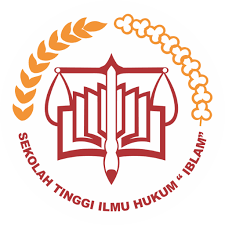 Disusun Oleh :Muhammad Reza
1307350057PROGRAM STRATA SATU ILMU HUKUMSEKOLAH TINGGI ILMU HUKUM “IBLAM”2018PROGRAM STRATA SATU ILMU HUKUMSEKOLAH TINGGI ILMU HUKUM “IBLAM”Muhammad Reza
1307350057JUDUL :TINJAUAN YURIDIS PENEGAKAN HUKUM TERHADAP TINDAK PIDANA DALAM STATUS KEIMIGRASIAN DI INDONESIASecara substansi telah disetujui dan dinyatakan siap untuk diujikan/dipertahankanJakarta,21 Februari 2018Pembimbing, (August Hamonongan Pasaribu, SH, MH)PROGRAM STRATA SATU ILMU HUKUMSEKOLAH TINGGI ILMU HUKUM “IBLAM”Dengan ini menyatakan bahwa Skripsi dengan Judul :TINJAUAN YURIDIS PENEGAKAN HUKUM TERHADAP TINDAK PIDANA DALAM STATUS KEIMIGRASIAN DI INDONESIADiajukan oleh :Muhammad Reza
1307350057Telah dibaca dengan seksama dan telah dianggap memenuhistandar  ilmiah, baik jangkauan kuantitas maupun kualitasnyasebagai Skripsi jenjang pendidikan Strata Satu (S-1)Pembimbing,(August Haanongan Pasaribu, SH, MH)Skripsi ini telah diserahkan kepada Sekertariat Program Strata Satu Ilmu Hukum Sekolah Tinggi Ilmu Hukum “IBLAM” dantelah diterima sebagai syarat untuk memenuhi Jenjang pendidikan Strata Satu (S1) Jakarta, 21 Februari 2018Sekolah Tinggi Ilmu Hukum “IBLAM”P e n g u j i  I,(..................................................)P e n g uj i  II, (..................................................)		ABSTRAKSkripsi ini membahas mengenai tindak Pidana dalam Status Keimigrasian di Indonesia. Analisis yang diperoleh dari penelitian ini antara lain :  adalah  (1) pelaksanaan Undang-undang Republik Indonesia No.6 Tahun 2011 tentang penyalahgunaan izin tinggal keimigrasian sudah berjalan dengan maksimal tetapi terdapat beberapa kendala yang terjadi di dalam sistem pelaksanaan penyelesaian suatu masalah izin tinggal keimigrasian. (2) upaya penanggulangan tindak pidana penyalahgunaan izin tinggal keimigrasian yaitu dengan cara memperbanyak pengawasan terhadap orang asing dan apabila telah terjadi penyalahgunaan izin tinggal keimigrasian maka dilakukan tindakan yuridis di serahkan kepada kepolisian lalu diproses sampai ke pengadilan kemudian dapat dikenakan sanksi pidana sesuai dengan ketentuan perundang-undangan yang berlaku, atau dengan tindakan administrasi bahwa pejabat imigrasi berwenang melakukan tindakan administrative keimigrasian terhadap orang asing di wilayah Indonesia yang bisa membahayakan keamanan dan ketertiban umum seperti pada UU No.6 tahun 2011.Judul:TINJAUAN YURIDIS PENEGAKAN HUKUM TERHADAP TINDAK PIDANA DALAM STATUS KEIMIGRASIAN DI INDONESIANama:MUHAMMAD REZANPM:1307350057Kata Kunci :Tidak Pidana Keimigrasian